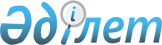 О внесении изменений и дополнений в приказ Министра финансов Республики Казахстан от 18 сентября 2014 года № 403 "Некоторые вопросы Единой бюджетной классификации Республики Казахстан"Приказ Министра финансов Республики Казахстан от 16 ноября 2017 года № 670. Зарегистрирован в Министерстве юстиции Республики Казахстан 20 ноября 2017 года № 15999.
      ПРИКАЗЫВАЮ: 
      1. Внести в приказ Министра финансов Республики Казахстан от 18 сентября 2014 года № 403 "Некоторые вопросы Единой бюджетной классификации Республики Казахстан" (зарегистрирован в Реестре государственной регистрации нормативных правовых актов за № 9756, опубликован 17 октября 2014 года в информационно-правовой системе "Әділет") следующие изменения и дополнения: 
      в Единой бюджетной классификации Республики Казахстан, утвержденной указанным приказом: 
      в функциональной классификации расходов бюджета: 
      в функциональной группе 01 "Государственные услуги общего характера": 
      в функциональной подгруппе 1 "Представительные, исполнительные и другие органы, выполняющие общие функции государственного управления": 
      по администратору бюджетных программ 104 "Канцелярия Премьер-Министра Республики Казахстан": 
      по бюджетной программе 002 "Услуги по организации и обеспечению защиты информации в государственных органах и учреждениях" в наименование внесено изменение на государственном языке, текст на русском языке не изменяется; 
      в функциональной подгруппе 2 "Финансовая деятельность": 
      по администратору бюджетных программ 242 "Министерство по инвестициям и развитию Республики Казахстан": 
      по бюджетной программе 209 "Выплата компенсаций по вкладам в жилищные строительные сбережения" в наименование внесено изменение на государственном языке, текст на русском языке не изменяется; 
      в функциональной подгруппе 4 "Фундаментальные научные исследования": 
      по администратору бюджетных программ 225 "Министерство образования и науки Республики Казахстан": 
      по бюджетной программе 217 "Развитие науки": 
      дополнить бюджетной подпрограммой 107 следующего содержания: 
      "107 Обеспечение реализации Соглашения о продолжении деятельности Международного научно-технического центра"; 
      в функциональной подгруппе 9 "Прочие государственные услуги общего характера": 
      по администратору бюджетных программ 217 "Министерство финансов Республики Казахстан": 
      по бюджетной программе 001 "Услуги по обеспечению бюджетного планирования, исполнения и контроля за исполнением государственного бюджета и противодействию экономическим и финансовым преступлениям и правонарушениям" в наименование внесено изменение на государственном языке, текст на русском языке не изменяется; 
      по администратору бюджетных программ 241 "Министерство энергетики Республики Казахстан": 
      по бюджетной программе 001 "Услуги по координации деятельности в сфере энергетики, атомной энергии, нефтегазовой и нефтехимической промышленности и охраны окружающей среды": 
      дополнить бюджетной подпрограммой 106 следующего содержания: 
      "106 Капитальные расходы подведомственных организаций Министерства энергетики Республики Казахстан"; 
      по администратору бюджетных программ 288 "Управление строительства, архитектуры и градостроительства области": 
      по бюджетной программе 061 "Развитие объектов государственных органов": 
      дополнить бюджетными подпрограммами 011 и 015 следующего содержания: 
      "011 За счет трансфертов из республиканского бюджета 
      015 За счет средств местного бюджета"; 
      по администратору бюджетных программ 373 "Управление строительства города республиканского значения, столицы": 
      по бюджетной программе 061 "Развитие объектов государственных органов": 
      дополнить бюджетными подпрограммами 005 и 015 следующего содержания: 
      "005 За счет внутренних займов
      015 За счет средств местного бюджета"; 
      в функциональной группе 03 "Общественный порядок, безопасность, правовая, судебная, уголовно-исполнительная деятельность": 
      в функциональной подгруппе 1 "Правоохранительная деятельность": 
      по администратору бюджетных программ 201 "Министерство внутренних дел Республики Казахстан": 
      по бюджетной программе 076 "Охрана общественного порядка и обеспечение общественной безопасности": 
      дополнить бюджетной подпрограммой 122 следующего содержания: 
      "122 Целевые текущие трансферты областным бюджетам, бюджетам городов Астаны и Алматы на повышение должностных окладов сотрудников органов внутренних дел"; 
      в функциональной подгруппе 2 "Правовая деятельность": 
      по администратору бюджетных программ 221 "Министерство юстиции Республики Казахстан": 
      наименование бюджетной программы 006 изложить в следующей редакции: 
      "006 Научная правовая экспертиза проектов законодательных актов и международных договоров"; 
      в функциональной группе 04 "Образование": 
      в функциональной подгруппе 6 "Высшее и послевузовское образование": 
      по администратору бюджетных программ 225 "Министерство образования и науки Республики Казахстан": 
      дополнить бюджетной программой 228 следующего содержания: 
      "228 Увеличение уставного капитала НАО "Казахский национальный исследовательский технический университет имени К.И. Сатпаева"; 
      в функциональной группе 07 "Жилищно-коммунальное хозяйство": 
      в функциональной подгруппе 1 "Жилищное хозяйство": 
      по администратору бюджетных программ 373 "Управление строительства города республиканского значения, столицы": 
      по бюджетной программе 017 "Проектирование, развитие и (или) обустройство инженерно-коммуникационной инфраструктуры": 
      дополнить бюджетной подпрограммой 005 следующего содержания: 
      "005 За счет внутренних займов"; 
      по администратору бюджетных программ 487 "Отдел жилищно-коммунального хозяйства и жилищной инспекции района (города областного значения)": 
      по бюджетной программе 054 "Увеличение уставного капитала субъектов квазигосударственного сектора в рамках содействия устойчивому развитию и росту Республики Казахстан": 
      дополнить бюджетной подпрограммой 032 следующего содержания: 
      "032 За счет целевого трансферта из Национального фонда Республики Казахстан"; 
      в функциональной подгруппе 2 "Коммунальное хозяйство": 
      по администратору бюджетных программ 242 "Министерство по инвестициям и развитию Республики Казахстан": 
      по бюджетной программе 229 "Реализация мероприятий в области жилищно-коммунального хозяйства в рамках Программы развития регионов до 2020 года": 
      дополнить бюджетной подпрограммой 102 следующего содержания: 
      "102 Целевые текущие трансферты областным бюджетам на субсидирование стоимости услуг по подаче питьевой воды из особо важных групповых и локальных систем водоснабжения, являющихся безальтернативными источниками питьевого водоснабжения"; 
      по администратору бюджетных программ 255 "Управление сельского хозяйства области": 
      по бюджетной программе 009 "Субсидирование стоимости услуг по подаче питьевой воды из особо важных групповых и локальных систем водоснабжения, являющихся безальтернативными источниками питьевого водоснабжения": 
      дополнить бюджетными подпрограммами 011 и 015 следующего содержания: 
      "011 За счет трансфертов из республиканского бюджета 
      015 За счет средств местного бюджета"; 
      по администратору бюджетных программ 271 "Управление строительства области":
      дополнить бюджетной программой 043 с бюджетными подпрограммами 011 и 015 следующего содержания:
      "043 Формирование уставного капитала уполномоченной организации для строительства, проектирования жилья и инженерно-коммуникационной инфраструктуры Алматинской области
      011 За счет трансфертов из республиканского бюджета 
      015 За счет средств местного бюджета"; 
      по администратору бюджетных программ 279 "Управление энергетики и жилищно-коммунального хозяйства области": 
      по бюджетной программе 032 "Субсидирование стоимости услуг по подаче питьевой воды из особо важных групповых и локальных систем водоснабжения, являющихся безальтернативными источниками питьевого водоснабжения": 
      дополнить бюджетными подпрограммами 011 и 015 следующего содержания: 
      "011 За счет трансфертов из республиканского бюджета
      015 За счет средств местного бюджета"; 
      по администратору бюджетных программ 349 "Управление сельского хозяйства и ветеринарии города республиканского значения, столицы": 
      по бюджетной программе 009 "Субсидирование стоимости услуг по подаче питьевой воды из особо важных групповых и локальных систем водоснабжения, являющихся безальтернативными источниками питьевого водоснабжения": 
      дополнить бюджетными подпрограммами 011 и 015 следующего содержания: 
      "011 За счет трансфертов из республиканского бюджета 
      015 За счет средств местного бюджета"; 
      по администратору бюджетных программ 367 "Управление коммунального хозяйства города Астаны": 
      по бюджетной программе 035 "Субсидирование стоимости услуг по подаче питьевой воды из особо важных групповых и локальных систем водоснабжения, являющихся безальтернативными источниками питьевого водоснабжения": 
      дополнить бюджетными подпрограммами 011 и 015 следующего содержания: 
      "011 За счет трансфертов из республиканского бюджета
      015 За счет средств местного бюджета"; 
      по администратору бюджетных программ 371 "Управление энергетики и коммунального хозяйства города республиканского значения, столицы": 
      по бюджетной программе 032 "Субсидирование стоимости услуг по подаче питьевой воды из особо важных групповых и локальных систем водоснабжения, являющихся безальтернативными источниками питьевого водоснабжения": 
      дополнить бюджетными подпрограммами 011 и 015 следующего содержания: 
      "011 За счет трансфертов из республиканского бюджета 
      015 За счет средств местного бюджета"; 
      по администратору бюджетных программ 375 "Управление сельского хозяйства города республиканского значения, столицы": 
      по бюджетной программе 009 "Субсидирование стоимости услуг по подаче питьевой воды из особо важных групповых и локальных систем водоснабжения, являющихся безальтернативными источниками питьевого водоснабжения": 
      дополнить бюджетными подпрограммами 011 и 015 следующего содержания: 
      "011 За счет трансфертов из республиканского бюджета 
      015 За счет средств местного бюджета"; 
      в функциональной группе 08 "Культура, спорт, туризм и информационное пространство": 
      в функциональной подгруппе 1 "Деятельность в области культуры": 
      по администратору бюджетных программ 240 "Министерство культуры и спорта Республики Казахстан": 
      по бюджетной программе 033 "Повышение конкурентоспособности сферы культуры и искусства, сохранение, изучение и популяризация казахстанского культурного наследия и повышение эффективности реализации архивного дела": 
      дополнить бюджетной подпрограммой 102 следующего содержания: 
      "102 Строительство, реконструкция объектов культуры"; 
      в функциональной подгруппе 2 "Спорт": 
      по администратору бюджетных программ 285 "Управление физической культуры и спорта области": 
      по бюджетной программе 003 "Подготовка и участие членов областных сборных команд по различным видам спорта на республиканских и международных спортивных соревнованиях": 
      дополнить бюджетными подпрограммами 011 и 015 следующего содержания: 
      "011 За счет трансфертов из республиканского бюджета 
      015 За счет средств местного бюджета"; 
      в функциональной группе 10 "Сельское, водное, лесное, рыбное хозяйство, особо охраняемые природные территории, охрана окружающей среды и животного мира, земельные отношения": 
      в функциональной подгруппе 1 "Сельское хозяйство": 
      по администратору бюджетных программ 212 "Министерство сельского хозяйства Республики Казахстан": 
      по бюджетной программе 249 "Создание условий для развития животноводства и производства, реализации продукции животноводства": 
      дополнить бюджетной подпрограммой 106 следующего содержания: 
      "106 Целевые текущие трансферты областным бюджетам, бюджетам городов Астаны и Алматы на субсидирование развития племенного животноводства, повышение продуктивности и качества продукции животноводства"; 
      по администраторам бюджетных программ 255 "Управление сельского хозяйства области", 349 "Управление сельского хозяйства и ветеринарии города республиканского значения, столицы", 375 "Управление сельского хозяйства города республиканского значения, столицы" и 737 "Управление сельского хозяйства и ветеринарии области": 
      по бюджетной программе 053 "Субсидирование развития племенного животноводства, повышение продуктивности и качества продукции животноводства" в наименование внесено изменение на государственном языке, текст на русском языке не изменяется: 
      дополнить бюджетными подпрограммами 011 и 015 следующего содержания: 
      "011 За счет трансфертов из республиканского бюджета 
      015 За счет средств местного бюджета"; 
      в функциональной подгруппе 2 "Водное хозяйство": 
      по администратору бюджетных программ 212 "Министерство сельского хозяйства Республики Казахстан": 
      дополнить бюджетной программой 150 с бюджетной подпрограммой 017 следующего содержания: 
      "150 Увеличение уставного капитала субъектов квазигосударственного сектора для реализации проектов по заимствованию субъектов квазигосударственного сектора 
      017 За счет софинансирования внешних займов из средств целевого трансферта из Национального фонда Республики Казахстан"; 
      в функциональной группе 11 "Промышленность, архитектурная, градостроительная и строительная деятельность": 
      в функциональной подгруппе 1 "Промышленность": 
      по администратору бюджетных программ 242 "Министерство по инвестициям и развитию Республики Казахстан": 
      дополнить бюджетной программой 238 с бюджетной подпрограммой 032 следующего содержания: 
      "238 Увеличение уставного капитала АО "Национальный управляющий холдинг "Байтерек" с последующим увеличением уставного капитала АО "Банк развития Казахстана" для реализации лизингового финансирования проектов обрабатывающей промышленности и инфраструктуры через АО "БРК-Лизинг" 
      032 За счет целевого трансферта из Национального фонда Республики Казахстан"; 
      дополнить бюджетной программой 240 с бюджетной подпрограммой 032 следующего содержания: 
      "240 Кредитование АО "НУХ "Байтерек" с последующим кредитованием АО "Банк Развития Казахстана" для финансирования отечественных автопроизводителей путем обусловленного финансирования банков второго уровня для кредитования физических лиц – покупателей легкового автотранспорта казахстанского производства, а также лизингового финансирования юридических лиц и индивидуальных предпринимателей, приобретающих в лизинг автотранспортные средства и автотехнику специального назначения, за исключением сельскохозяйственной техники казахстанского производства 
      032 За счет целевого трансферта из Национального фонда Республики Казахстан"; 
      в функциональной подгруппе 2 "Архитектурная, градостроительная и строительная деятельность": 
      по администратору бюджетных программ 242 "Министерство по инвестициям и развитию Республики Казахстан": 
      по бюджетной программе 225 "Реализация мероприятий по совершенствованию архитектурной, градостроительной и строительной деятельности" в наименование внесено изменение на государственном языке, текст на русском языке не изменяется; 
      в функциональной группе 12 "Транспорт и коммуникации": 
      в функциональной подгруппе 1 "Автомобильный транспорт": 
      по администратору бюджетных программ 242 "Министерство по инвестициям и развитию Республики Казахстан": 
      дополнить бюджетной программой 239 следующего содержания: 
      "239 Целевые трансферты на развитие бюджету Мангистауской области на увеличение уставного капитала юридических лиц для реализации проекта "Реконструкция автомобильной дороги "Курык - порт Курык"; 
      по администратору бюджетных программ 458 "Отдел жилищно-коммунального хозяйства, пассажирского транспорта и автомобильных дорог района (города областного значения)": 
      по бюджетной программе 023 "Обеспечение функционирования автомобильных дорог": 
      дополнить бюджетными подпрограммами 011 и 015 следующего содержания: 
      "011 За счет трансфертов из республиканского бюджета 
      015 За счет средств местного бюджета"; 
      в функциональной подгруппе 9 "Прочие услуги в сфере транспорта и коммуникаций": 
      по администратору бюджетных программ 247 "Министерство оборонной и аэрокосмической промышленности Республики Казахстан": 
      по бюджетной программе 003 "Увеличение уставного капитала АО "Национальный центр космических исследований и технологий" для последующего увеличения уставного капитала ДТОО "Институт космической техники и технологий" по проекту "Создание научно-экспериментальной лаборатории разработки и испытания космической техники и технологий"" в наименование внесено изменение на государственном языке, текст на русском языке не изменяется; 
      в функциональной группе 13 "Прочие": 
      в функциональной подгруппе 3 "Поддержка предпринимательской деятельности и защита конкуренции": 
      по администратору бюджетных программ 243 "Министерство национальной экономики Республики Казахстан": 
      по бюджетной программе 087 "Реализация мероприятий в рамках Единой программы поддержки и развития бизнеса "Дорожная карта бизнеса 2020": 
      дополнить бюджетной подпрограммой 108 следующего содержания: 
      "108 Целевые текущие трансферты областным бюджетам на субсидирование процентных ставок по кредитам в рамках Единой программы поддержки и развития бизнеса "Дорожная карта бизнеса 2020"; 
      по администратору бюджетных программ 265 "Управление предпринимательства и промышленности области": 
      по бюджетной программе 014 "Субсидирование процентной ставки по кредитам в рамках Единой программы поддержки и развития бизнеса "Дорожная карта бизнеса 2020": 
      дополнить бюджетными подпрограммами 011 и 015 следующего содержания: 
      "011 За счет трансфертов из республиканского бюджета 
      015 За счет средств местного бюджета"; 
      по администратору бюджетных программ 266 "Управление предпринимательства и индустриально-инновационного развития области": 
      по бюджетной программе 010 "Субсидирование процентной ставки по кредитам в рамках Единой программы поддержки и развития бизнеса "Дорожная карта бизнеса 2020": 
      дополнить бюджетными подпрограммами 011 и 015 следующего содержания: 
      "011 За счет трансфертов из республиканского бюджета 
      015 За счет средств местного бюджета"; 
      по администратору бюджетных программ 275 "Управление предпринимательства области": 
      по бюджетной программе 008 "Субсидирование процентной ставки по кредитам в рамках Единой программы поддержки и развития бизнеса "Дорожная карта бизнеса 2020": 
      дополнить бюджетными подпрограммами 011 и 015 следующего содержания: 
      "011 За счет трансфертов из республиканского бюджета 
      015 За счет средств местного бюджета"; 
      по администраторам бюджетных программ 278 "Управление предпринимательства и торговли области" и 289 "Управление предпринимательства и туризма области": 
      по бюджетной программе 006 "Субсидирование процентной ставки по кредитам в рамках Единой программы поддержки и развития бизнеса "Дорожная карта бизнеса 2020": 
      дополнить бюджетными подпрограммами 011 и 015 следующего содержания: 
      "011 За счет трансфертов из республиканского бюджета 
      015 За счет средств местного бюджета"; 
      по администраторам бюджетных программ 364 "Управление предпринимательства и промышленности города республиканского значения, столицы" и 393 "Управление предпринимательства и индустриально-инновационного развития города Алматы": 
      по бюджетной программе 017 "Субсидирование процентной ставки по кредитам в рамках Единой программы поддержки и развития бизнеса "Дорожная карта бизнеса 2020": 
      дополнить бюджетными подпрограммами 011 и 015 следующего содержания: 
      "011 За счет трансфертов из республиканского бюджета 
      015 За счет средств местного бюджета"; 
      по администратору бюджетных программ 701 "Управление предпринимательства, торговли и туризма области": 
      по бюджетной программе 007 "Субсидирование процентной ставки по кредитам в рамках Единой программы поддержки и развития бизнеса "Дорожная карта бизнеса 2020": 
      дополнить бюджетными подпрограммами 011 и 015 следующего содержания: 
      "011 За счет трансфертов из республиканского бюджета 
      015 За счет средств местного бюджета"; 
      по администратору бюджетных программ 723 "Управление предпринимательства, индустриально-инновационного развития и туризма области": 
      по бюджетной программе 010 "Субсидирование процентной ставки по кредитам в рамках Единой программы поддержки и развития бизнеса "Дорожная карта бизнеса 2020": 
      дополнить бюджетными подпрограммами 011 и 015 следующего содержания: 
      "011 За счет трансфертов из республиканского бюджета 
      015 За счет средств местного бюджета"; 
      в функциональной подгруппе 9 "Прочие": 
      по администратору бюджетных программ 243 "Министерство национальной экономики Республики Казахстан": 
      по бюджетной программе 082 "Реализация мероприятий в моногородах и регионах в рамках Программы развития регионов до 2020 года": 
      дополнить бюджетной подпрограммой 104 следующего содержания: 
      "104 Целевые трансферты на развитие бюджета Актюбинской области на строительство административного здания города Актобе"; 
      дополнить бюджетной программой 097 следующего содержания: 
      "097 Целевые текущие трансферты областным бюджетам Атырауской, Павлодарской и Южно-Казахстанской областей для компенсации потерь в результате сокращения периода повышенных ставок акцизов на бензин и дизельное топливо"; 
      по администратору бюджетных программ 268 "Управление пассажирского транспорта и автомобильных дорог области": 
      по бюджетной программе 065 "Формирование или увеличение уставного капитала юридических лиц": 
      дополнить бюджетными подпрограммами 011 и 015 следующего содержания: 
      "011 За счет трансфертов из республиканского бюджета 
      015 За счет средств местного бюджета"; 
      в функциональной группе 15 "Трансферты": 
      в функциональной подгруппе 1 "Трансферты": 
      по администратору бюджетных программ 124 "Аппарат акима города районного значения, села, поселка, сельского округа": 
      бюджетную программу 051 "Целевые текущие трансферты в вышестоящие бюджеты в связи с передачей функций государственных органов из нижестоящего уровня государственного управления в вышестоящий" изложить в следующей редакции: 
      "051 Целевые текущие трансферты из нижестоящего бюджета на компенсацию потерь вышестоящего бюджета в связи с изменением законодательства"; 
      по администраторам бюджетных программ 257 "Управление финансов области", 299 "Управление экономики и финансов области", 356 "Управление финансов города республиканского значения, столицы", 452 "Отдел финансов района (города областного значения)" и 459 "Отдел экономики и финансов района (города областного значения)": 
      бюджетную программу 024 "Целевые текущие трансферты в вышестоящие бюджеты в связи с передачей функций государственных органов из нижестоящего уровня государственного управления в вышестоящий" изложить в следующей редакции: 
      "024 Целевые текущие трансферты из нижестоящего бюджета на компенсацию потерь вышестоящего бюджета в связи с изменением законодательства"; 
      по администратору бюджетных программ 461 "Отдел экономики, финансов и предпринимательства района (города областного значения)": 
      бюджетную программу 019 "Целевые текущие трансферты в вышестоящие бюджеты в связи с передачей функций государственных органов из нижестоящего уровня государственного управления в вышестоящий" изложить в следующей редакции: 
      "019 Целевые текущие трансферты из нижестоящего бюджета на компенсацию потерь вышестоящего бюджета в связи с изменением законодательства". 
      2. Департаменту бюджетного законодательства Министерства финансов Республики Казахстан (Ерназарова З.А.) в установленном законодательством порядке обеспечить: 
      1) государственную регистрацию настоящего приказа в Министерстве юстиции Республики Казахстан; 
      2) в течение десяти календарных дней со дня государственной регистрации настоящего приказа направление его копии в бумажном и электронном виде на казахском и русском языках в Республиканское государственное предприятие на праве хозяйственного ведения "Республиканский центр правовой информации" Министерства юстиции Республики Казахстан для включения в Эталонный контрольный банк нормативных правовых актов Республики Казахстан; 
      3) размещение настоящего приказа на интернет-ресурсе Министерства финансов Республики Казахстан. 
      3. Настоящий приказ вводится в действие со дня его государственной регистрации.
					© 2012. РГП на ПХВ «Институт законодательства и правовой информации Республики Казахстан» Министерства юстиции Республики Казахстан
				
      Министр финансов
Республики Казахстан 

Б. Султанов
